 GALATASARAY ÜNİVERSİTESİ REKTÖRLÜĞÜ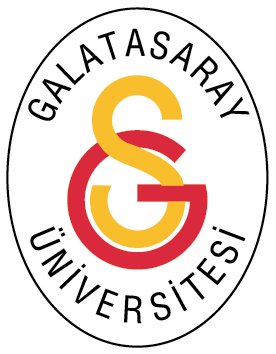 Personel Daire BaşkanlığıYAN ÖDEME İŞ AKIŞIİş Akışı AdımlarıSorumluİlgili Dokümanlar                                                             Evet                                                                            Hayır	                             Personel Daire Başkanlığı (PDB)PDB PDB 

 Strateji Gel.D.Bşk.PDB PDB PDBCetveller
CetvellerCetvellerCetvellerCetvellerRektörlük Oluru, CetvellerRektörlük oluru, cetvellerCetveller
CetvellerCetvellerCetvellerCetvellerRektörlük Oluru, CetvellerRektörlük oluru, cetveller